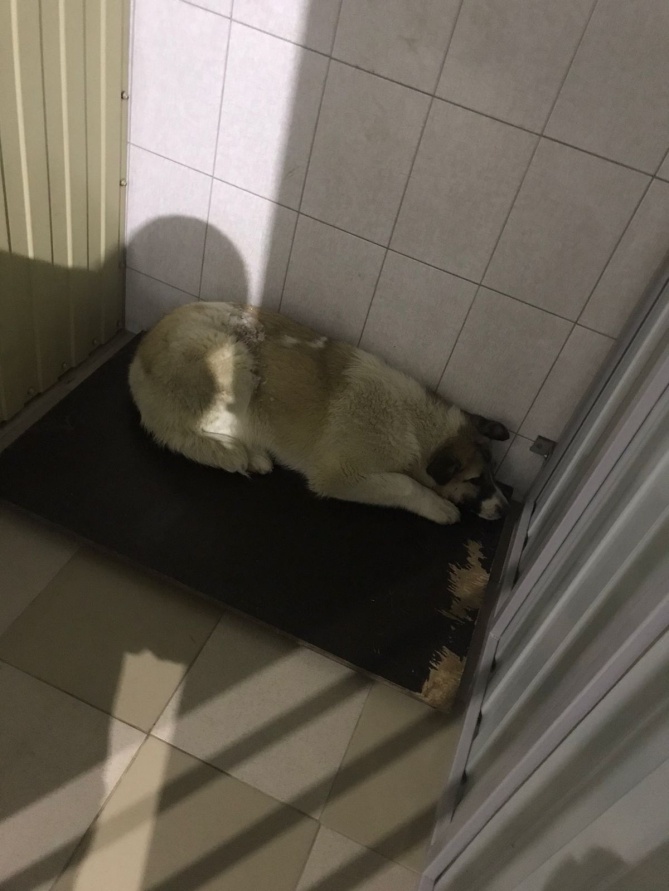 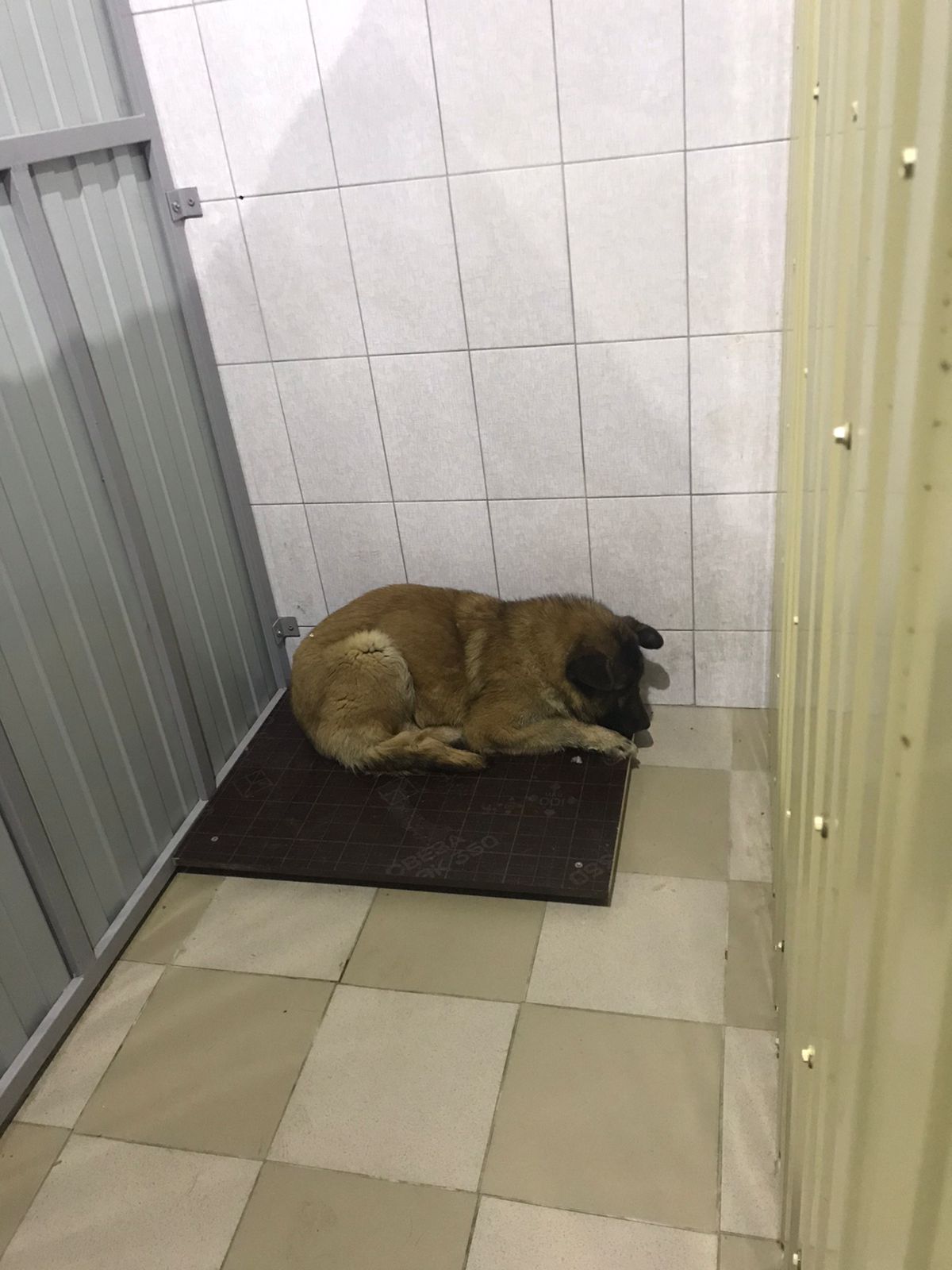 №829Отловлено: 21.12.2022ул. Северная, 53/1 Вид: собака.Порода/пол: беспородная, сука.Окрас: белый с рыжим.Возраст: 10 месяцев.Вес: 14 кг.Рост: 42 см. в холке.Приметы: отсутствуют.Особенности поведения: Спокойная.
ИН: Вакцинация:Стерилизация: 
Вет. паспорт: нет.№830Отловлено: 21.12.2022ул. Северная, 53/1 Вид: собака.Порода/пол: беспородный, кобель.Окрас: рыжий.Возраст: 10 месяцев.Вес: 13 кг.Рост: 42 см. в холке.Приметы: отсутствуют.Особенности поведения: Дружелюбный.
ИН: Вакцинация:Кастрация: 
Вет. паспорт: нет.